Детско-родительский клуб«Умелые  ручки»ПОДГОТОВИТЕЛЬНОЙ  ГРУППЫ №2на  2019 – 2020учебный год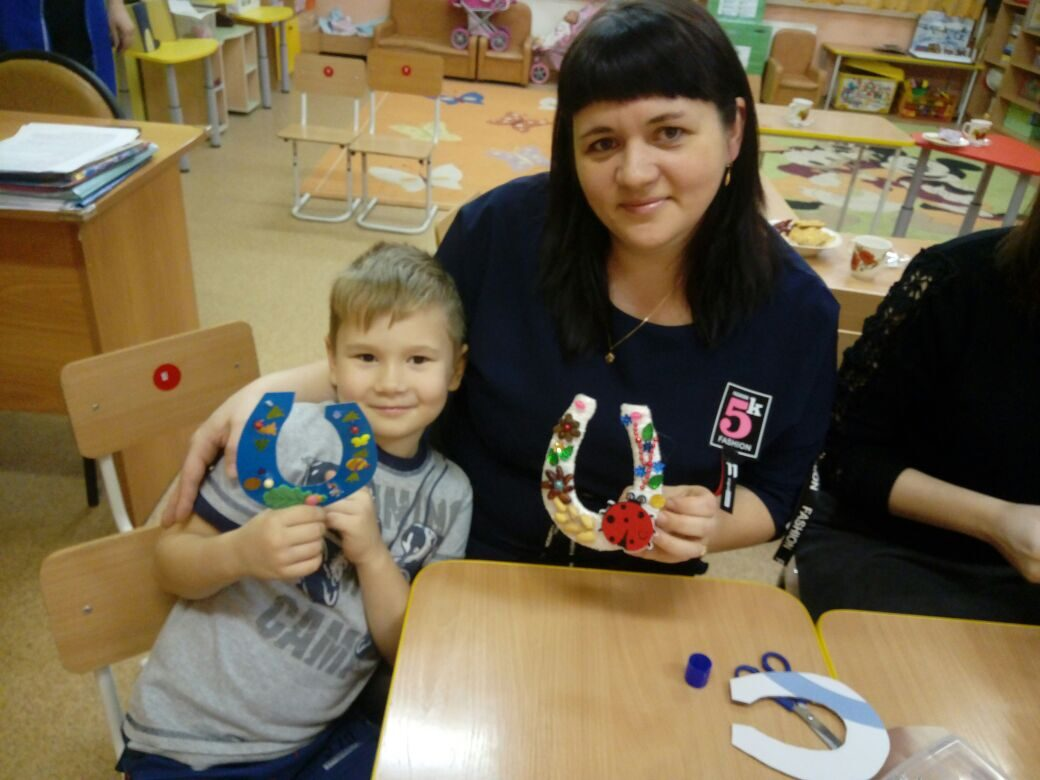 составители:Ярлыкова О.А.Франц О.А.                                                                       г. АчинскПаспорт проектаПояснительная запискаВоспитание - очень сложное и ответственное дело. Для получения хороших результатов недостаточно одной любви к детям. Ребенка надо уметь воспитывать, а для этого нужны специальные знания. Начало правильного воспитания нельзя откладывать на более поздний срок, оно должно начинаться с первых дней.Сотрудничество педагогов и родителей позволяет лучше узнать ребенка, посмотреть на него с разных позиций, увидеть в разных ситуациях, а, следовательно, помочь ему в успешной адаптации к условиям детского сада, понимании его индивидуальных особенностей и развитии его способностей. Но не все родители откликаются на стремление педагога к сотрудничеству с ними. Следует начинать работу и взаимодействие с теми, кто желает участвовать в жизни группы, детского сада. Постепенно, тактично вовлекать и остальных родителей в сотрудничество, опираясь на родителей-единомышленников, учитывая интересы детей и их семей.Сегодня все большее внимание уделяется развитию творческих способностей, креативности ребенка дошкольного возраста. Способность мыслить, творить – величайший из полученных человеком природных даров. Некоторые дети обладают большим творческим потенциалом, некоторые – меньшим, но даром этим отмечен каждый.В настоящее время, когда жизнь становится разнообразнее и сложнее, требует от человека не шаблонных, привычных действий, а подвижности, гибкости мышления, быстрой ориентации и адаптации к новым условиям, творческого подхода к решению различных проблем, тема развития творческих способностей является актуальной. И от того, насколько были использованы возможности для развития творческих способностей в период дошкольного детства, во многом будет зависеть творческий потенциал взрослого человека.  Вот почему мы выбрали такую форму для работы своего детско-родительского клуба “Умелые руки”.Работа клуба предполагает познакомить родителей через организацию мастер-классов с видами творческого труда, обогатить домашний досуг в совместной работе увлечь ребенка  собственным примером деятельности и заинтересованности в познании и  освоении нового, неизведанного; поддержать инициативу, дать совет, когда  что-то не получается; радоваться вместе первым победам над собой!Клуб организован с целью повышения педагогической компетентности родителей (законных представителей) в вопросах развития творческих способностей в изобразительной деятельности у всех членов семьи, обогащения детско-родительских отношений, вовлечения их в воспитательно-образовательный процесс ДОУ как равноправных и равноответственных партнеров.Основные задачи Клуба:согласование и объединение усилий образовательного учреждения и семьи в создании условий для разностороннего и творческого развития личности ребенка;организация общения детско-родительского коллектива в ходе игр и продуктивной деятельности;повышение психолого-педагогической компетентности родителей в области воспитания детей;обогащение семейного досуга.Основные принципы работы Клуба:добровольность, компетентность, индивидуальный подход, открытость, постоянная обратная связь, соблюдение педагогической этики.Основные направления деятельности Клуба:организация мастер-классов по развитию творческих способностей в изобразительной деятельности (лепка, рисование, ручной труд) у всех членов в семье.Формы организации работы Клуба:детско-родительские встречи (продуктивная деятельность и игры детей совместно с родителями, мастер-классы);дискуссионно-практические встречи с родителями;индивидуальное консультирование родителей.Принципы:принцип взаимодействия – подразумевает взаимную обусловленность, активность всех субъектов воспитательного процесса (ребёнок-педагог, родители-ребёнок, педагог-родители);принцип доверительного сотрудничества – ребёнок осознаёт свою причастность к совместному делу, социальную востребованность;принцип взаимного развивающего влияния.Технологии:технология экспериментирования;технология коммуникативного общения;технология гуманного воспитания.Предполагаемый результат:родители повысят свой уровень психолого-педагогической компетентности в создании условий для разностороннего и творческого развития личности ребенка;родители и дети приобретут практические навыки по изобразительной деятельности в соответствии с возрастными возможностями детей;приобретут практические знания по гармонизации детско-родительских отношений, обогащению форм игрового взаимодействия в семье дошкольника.Условия работы клуба:заседания клуба проводятся по согласованию с родителями детей (1 раз в месяц);работа клуба ведется согласно плана работы детско-родительского клуба;тематика заседаний должна касаться детей и их проблем и родителей и их проблем в воспитании своих детей;формы общения могут быть разными: наглядные, вербальные, игровые.Обязательное условие детско-родительских встреч: нет зрителей – все участники.Задачи по взаимодействию с родителями:Установить партнёрские отношения с семьёй каждого воспитанника;Объединить усилия для развития у детей художественного творчества и конструктивных способностей;Создать атмосферу взаимопонимания, общности интересов, эмоциональной взаимоподдержки;Активизировать и обогащать воспитательные умения родителей;Поддерживать их уверенность в собственных педагогических возможностях.Перспективный план работы детско-родительского клуба на 2019-2020 учебный годЛитература, помогающая в подготовке и проведении мастер-классовАкимова Г.А. “Поделки из спичек”. - СПб: Ленинградское издательство, 2009.Дубровская Н.В. “Аппликация из природных материалов”.- СПб: “Сова”, 2008.Игрушки из бисера // под ред. Т. Кузьмина, Е. Кузьмина, Ю. Морозова. - Издательство НИОЛА-ПРЕСС, 2009.Каминская Е.А. “Поделки из бумаги”. - М., 2011.Ращупкина С.Ю. “Лепка из глины”. - М., 2011.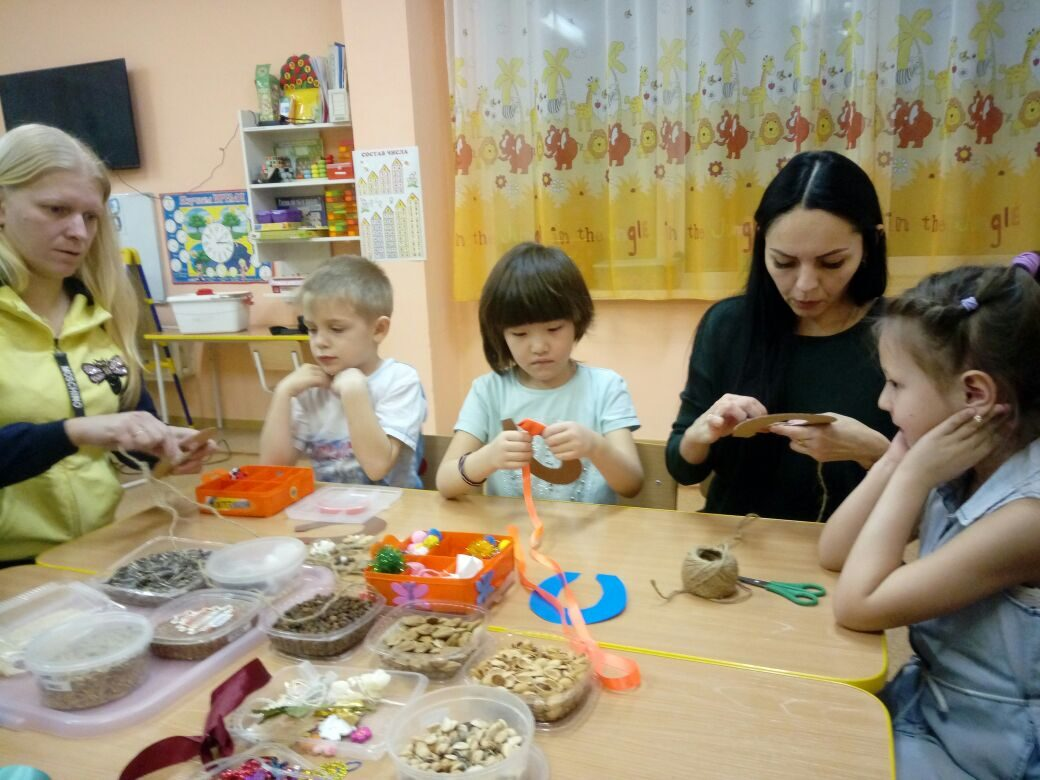 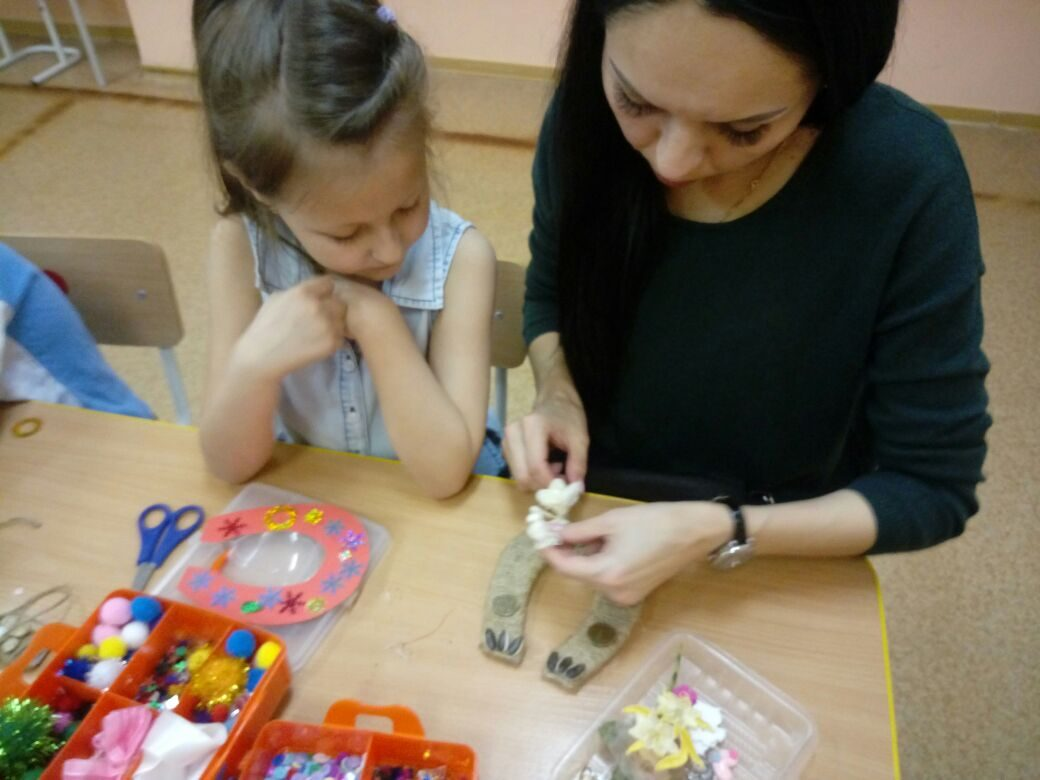 СОГЛАСОВАНО:на педагогическом советеПротокол № ____«___»_________________201__годаУТВЕРЖДАЮ:Заведующий МБДОУ № 36__________________В.В. Рыженкова«___»_____________201__годаЦель проектаПовышение педагогической компетентности родителей (законных представителей) в вопросах развития творческих способностей в изобразительной деятельности у всех членов семьи, обогащение детско-родительских отношений, вовлечение родителей в воспитательно-образовательный процесс ДОУ как равноправных и равноответственных партнеровЗадачи проектасогласование и объединение усилий образовательного учреждения и семьи в создании условий для разностороннего развития личности ребенка;создание условий для гармонизации детско – родительских отношений, обогащение форм игрового взаимодействия в семье дошкольника;привлечение родителей воспитанников к сотрудничеству.Участники проектаДети, родители, воспитатели.Основные направления деятельностиОрганизация мастер-классов по развитию творческих способностей в изобразительной деятельности (лепка, рисование, ручной труд) .№ п/пМероприятияУчастникиФорма проведенияСроки 1.Фотовыставка “Как я провел лето”.Дети, родителиНаглядная пропаганда, выставкисентябрь2.Выставка детских работ, выполненных совместно с родителями “Умелые руки не знают скуки”.Октябрь 3.“Играем пальчиками, развиваем речь” (развитие мелкой моторики через разные виды деятельности).Выставка работ “Это мы умеем”Родители, воспитателиНаглядная пропаганда, буклеты, выставкаНоябрь4. “Влияние продуктивных видов деятельности на развитие ребенка” (знакомство с видами художественного творчества)“Здравствуй, Новый год” - “Волшебная бумага” (оригами)Родители, воспитателиКонсультацииДекабрь5.“Чудесные превращения” (рисование).“Развивая мелкую моторику, развиваем речь”Родители, дети, воспитателиМастер-классы, КонсультацииЯнварь 6.Консультация для родителей «Леворукий ребенок» Коллаж «Наши защитники»воспитатели детиродителиКонсультация, выставка работ Февраль 7.Консультация что такое «тестопластика»“Умелые руки не для скуки- Все для мамочки” (тестопластика).воспитатели детиродители Март  8.“Советы для заботливых родителей”. “Обереги для дома и семьи”Апрель  9.“Фантазируйте и творите” (развитие творческих способностей). Май  